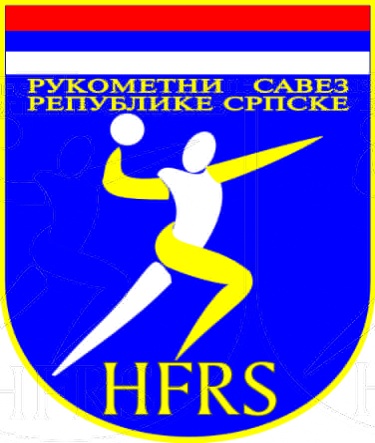 ОМЛАДИНСКЕ ЛИГЕРУКОМЕТНОГ САВЕЗА РЕПУБЛИКЕ СРПСКЕБијељина,2020На сонову члана 18 i 24 Статута  Рукометног Савеза Републике Српске и Правилника о такмичењима члан 7 и 11, Управни одбор РС РС усвојио јеПРОПОЗИЦИЈЕТАКМИЧЕЊА ЗА МЛАЂЕ КАТЕГОРИЈЕРЕПУБЛИКЕ СРПСКЕЧлан 1.	Овим се Пропозицијама такмичења одређује облик предтакмичења и финалних омладинских такмичења за  женске и мушке екипе у организацији Рукометног Савеза Републике Српске  (у даљем тексту РС РС).	Пропозицијама се одређује поредак и друге обавезе, дужности и права  која слиједе из такмичења.	Чланови Комисије за омладински рукомет РС РС не могу појединачно предлагати одлуке Комесару такмичења ОЛ РС РС, без сагласности осталих чланова комисије. Свако супротно понашање од наведеног искључује члана комисије ОЛ РС РС из даљег рада комисије, те новог члана именује УО РС РС на првој наредној сједници.Члан  2.Такмичење ОЛ РС РС спроводи комесар лиге који је одговорни комисији за омладински рукомет РС РС. Сви клубови који се такмиче у Премијер лиги БиХ за прву годину ОЛ РС РС морају имати најмање двије (2) екипе у различитим узрасним ктегоријама, а екипе које се такмиче у Првој лиги РС РС морају имати најмање једну (1) екипу у различитим узрасним категоријама. Дужност клубова је да сваке наредне године повећавају број екипа ( узрасне категорије које немају у свом клубу) из свог клуба, које учествују у такмичењу ОЛ РС РС. Након прелазног периода од три (3) године све екипе које се такмиче у Премијер лиги РС БиХ и првој лиги РС РС морају имати све екипе различитих узрасних категорија, а екипе које се такмиче у Другој лиги РС РС би имале минимално једну екипу која се такмичи у ОЛ РС РС. Прелазни период је три (3) године да се имплементира правилник.Сви клубови који су регистровани у РС РС и РС БиХ, а налазе се у Републици Српској ОБАВЕЗНИ су да наступају, са својим омладинским екипама у ОЛ РС РС. У ОЛ РС РС  могу да учествују екипе спортске организације која је добила Дозволу за сезону, а ако се за такмичење пријављује екипа спортске организације, која не учествује у редовним првенственим такмичењима, иста мора да поднесе молбу за добијање Дозволе за сезону за учествовање у ОЛ РС РС, коју издаје надлежни орган члана РС РС коме је повјерено спровођење такмичења(комисија за омладинску лигу РС РС).Сви играчи/играчице, тренери, службена лица која учествују у ОЛ РС РС морају бити регистрована у РС РС. Сва наведена лица морају да испуњавају услове Правилника о организацији такмичења и Регистрационог правилника РС РС. Према старосним категоријама право наступа имају:Сваке друге сезоне годишта прелазе  у селекције изнад а у такмичење у ОЛ РС РС се  укључује  ново годиште у селекцији  У 10.ОЛ РС РС би се играла једне године за парна годишта, а једне године за непарна годишта.Женске и Мушке екиппеОдмор између два полувремена, код узрасник категорија У 16 и У 18 износи 10 минута док код осталих узрасних категорија ( У 10, У 12 и У 14) износи 5 минутаКод узрасних категорија У 16 и У 18 екипе током утакмице имају право на један (1) тајм – аута по полувремену утакмице док код осталих узрасних категорија ( У 10,  У 12 и    У 14) екипе такође током утакмице имају право на један (1) тајм – аут по полувремену утакмице.Искључење на временску казну узрасних категорија У 16 и У 18 траје два (2) минута док код осталих узрасних категорија ( У 10,  У 12 и У 14) траје један (1) минут.Члан 3.У складу са Правилником о такмичењу Члан 11. УО усвојио је предлог да се Омладинска лига Републике Српске одржава у три (3) групе тј. регије:* ОЛ РС РС Бања Лука – Приједор (Запад)* ОЛ РС РС Добој – Бијељина (Исток)* ОЛ РС РС Херцеговачко – Романијска (Југ)Члан 4.ОЛ РС РС  је подјељена на три( 3) регије. Лига би се играла четборокружно. На завршни турнир ОЛ РС РС би се пласирало осам (8) екипа из Регионалних омладинских лига, и то:* ОЛ Бања Лука – Приједор.................................... три (3) првопласиране екипе* ОЛ Добој – Бијељина.............................................три (3) првопласиране екипе* ОЛ Херцеговачко – Романијска ...........................двије (2) првопласиране екипе.Завршни турнир У 18 се игра по пријави екипа, након завршетка такмичарске сезоне, у мјесецу мају.Екипе узраста У 16 се пријављују комесару такмичења, најдаље до 10.  септембра 2020. год. Комесар је дужан објавити списак пријављенх екипа и распоред такмичења.Регионалне лиге се играју по систему турнира. Играју се четворокружно.Турнирски дио ОЛ РС РС се морају завршити до 31.03. текуће такмичарске сезоне.Завршни турнири ОЛ РС РС би се одржали у периоду 15. априла до 15. маја текуће такмичарске сезоне. Овај термин је фиксан и организација завршног турнира ОЛ РС РС не могу се помјерити из датих оквира.На завршниом турниру ОЛ РС РС формирале би се двије групе. Носиоци група би били прваци регионалних ОЛ РС РС (2 од 3 би се одредио жребом) , док би другопласирана екипа из регије аутоматски била у супротној групи од носиоца из своје групе, трећепласиране екипе из регионалних ОЛ РС РС би се одредиле жријебом. У групама се игра по лига систему (свако са сваким), а након групне фазе такмичења би се играле полуфиналне утакмице  и утакмице за пласман.Сва питања се дефинишу на техничком сасатанку завршног турнира ОЛ РС РС. Технички састанак води делегат уз присуство свих представника клубова који су се пласирали на завршни турнир ОЛ РС РС.По три првопласиране екипе у свим узрасним категоријама остварују право пласмана на државну завршницу  БиХ.Члан 5.Завршнице  ОЛ РС РС организују се у свакој регији за једну узрасну категорију. Завршни турнири се сваке године ротирају из једне регије у другу тако да турнир једне узрасне категорије не може бити одржан узастопно двије године у истој регији. Екипе унутар своје регије бирају домаћина завршног турнира конкурсом или пријавом најкасније до 01. марта текуће такмичарске сезоне.Домаћин завршног турнира је дужан да обезбиједи дворану, доктора, храну за службена лица, воду за све учеснике турнира и најмање три понуде смјештаја, са подацима хотела, хостела, дома или сл.  Финална завршница се одвија дводневно ( викенд) и обезбјеђен је лајв стим свих утакмица.Екипе које су се пласирале на завршни турнир ОЛ РС РС нису обавезне да ноће у мјесту одигравања завршног турнира ОЛ РС РС. Смјештај могу да резервишу самостално или преко организатора завршног турнира ОЛ РС РС.Уколико не буде заинтересованих суорганизатора комесар такмичења ће одредити мјеста за одигравање а све трошкове сноси ће сви клубови учесници подједнако, како у предтакмичењима тако и у финалном дијелу.Члан  6.Пласман се одређује на основу броја освојених бодова. За побједу се добија 2 бода за неријешен резултат 1 бод. Уколико двије или више екипа сакупи исти број бодова, пласман се одређује на следећи начин:Узимају се међусобни резултати заинтересованих екипа а пласман се одређује на основу већег броја освојених бодова на тако утврђеној мини табели,Међусобни сусрет,У случају истог броја освојених бодова на тако утврђеној мини табели, боље пласирана екипа је она која има бољу гол разлику између датих и примљених голова, У случају да је разлика између датих и примљених голова иста боље пласирана екипа је она која је постигла више голова.Члан 7.Клуб који има старијег играча у категорији покреће се поступак. Ако се утврди да је играч старји од годишта за које је наступао казниће се тренер екипе први пут на 1 годину дана забране рада у РС РС, а други пут на доживотно у РС РС и утакмице се региструју 10:0 за противничку екипу.Тренер се не кажњава само у једном случају ако прије сезоне пријави старијег играча, тад наступа ван конкуренције и све утакмице његове екипе се региструју 10:0 за противничку екипу.Клуб који оствари пласман, а не дође на завршни турнир ОЛ РС РС, пријави екипу за ОМ РС РС,  неоправдано и  самоиницијативно напусти такмичење казнит ће се са 1000,00КМ и одузимањем 2 бода (одузимање бодова се односи на сениорски тим  који је у систему такмичења под окриљем РС РС а за екипе које се такмиче у Премијер лиги БиХ новчана казна се дуплира).Клуб који не дође на такмичење или буде изолован због КОВИД-а 19 обавезан је доставити доказ РС РС, ако не достави казниће се са 1000,00КМ и одузимањем 2 бода (одузимање бодова се односи на сениорски тим  који је у систему такмичења под окриљем РС РС а за екипе које се такмиче у Премијер лиги БиХ новчана казна се дуплира).Члан 8.	Утакмице се не смију играти без присуства доктора.  Ако доктор напусти утакмицу,  утакмица се одмах прекида и организатор домаћинства се кажнјава са 500, 00 КМ.Члан 9.	Делегирање службених лица врше Комесари такмичења за ОЛ РС РС.  Предност у делегирању имају млади судијски парови који су на листама УРСК РС. Службена лица која се делегирају морају бити на листама УРСК РС. У граду у коме нема службених лица са листа УРСК РС Комесар одређује службена лица из најближег мјеста а путне трошкове службених лица дијеле све екипе на турниру.	Службена лица која откажу 3 делегирања скидају се са листе УРСК РС.Члан 10.Играчи морају бити уредно регистровани и посједовати важећи љекарски преглед од надлежне здравствене установе. Поред регистрације РС РС којом се доказује припадност клубу или играчи морају имати важећи пасош ( док се не формира заједничка база података на нивоу РС РС). Играчи без уредних докумената НЕМАЈУ право наступа!Члан 11.Екипе у такмичењу млађих узрасних категорија ослобођене су котизације.Члан 12. Трошкови износе 15,00 КМ за сваку екипу по једној утакмици. Комесар је дужан објавити делегирање службених лица и просљедити комисији  а прије почетка такмичарске сезоне дужан је клубовима доставити адресар судија и контролора са ревидираним адресама, бројевима телефона, е-маил адресама и бројем жиро рачуна. Трошкови утакмица се уплаћују прије почетка кола ОЛ РС РС. Уплате се врше преко жиро рачуна или на лицу мјеста. Домаћини утакмица ОЛ РС РС је дужан обезбиједити мјериоца времена и записничара.Контролор је дужан да слика екипе учеснике ОЛ РС РС и послије завршетка турнира да ОДМАХ  пошаље слике и резултате утакмица ВИБЕРОМ на бр. 065 146 735 – Стеван Бекан.Члан 13.Сви дисциплински и други прекршаји ријешаваће се одмах и то по одредбама Дисциплинског правилника РС РС, Правилника о рукометним такмичењима РС РС, и Пропозицијама Прве лиге РС за оне одредбе које нису обухваћене овим Пропозицијама.Одлуке Комесара такмичења у финалном дијелу су коначне, изузев у случајевима изречених већих казни забране играња односно вршења дужности од 1 мјесец до 1 године кад се виновник суспендује и не може наступати на такмичењу у којем је учинио прекршај. За ову врсту прекршаја коначну одлуку ће донијети Комисија за омладинска такмичења РС РС. Члан 14.           Забрањено је екипама кориштење стриктног маркирања играча (ФЛАСТЕР) у такмичењима ОЛ РС РС, осим у случају пресинга као и за одбрану 5:1. Такође се забрањује и измјена играча у фази одбране. Екипа која не поступи по овом члану тренер ће прво бити опоменут, ако то понови казниће се са 2 мин., а затим ако понови дисквалификацијом.Члан 15.           Све казне које Комесар изрекне екипама у ОЛ РС РС току такмичења преносе се и на сениорске екипе кажњеног тима (одузимање бодова се односи на сениорске екипе који су у систему такмичења под окриљем РС РС а за екипе које се такмиче у Премијер лиги БиХ новчана казна се дуплира). Члан 16.У случају кажњавања руководилаца екипа (тренер, представник, љекар)  због неспортског понашања важи и новчана казна и то :- први жути картон 20,00 КМ,- сваки поновљени случај се дуплира,- први црвени картон 50,00 КМ,- сваки поновљени случај се дуплира.Све казне,  екипе су дужане да уплате до наредног кола ОЛ РС РС на рачун РС РС. Екипа која не изврши уплату не може да наступи слиједеће коло и утакмица се региструје службеним резултатом 10:0 и одузимањем 2 бода сениорској екипи.                                                                                                     Члан 17.Репрезентација Републике СрпскеНа приједлог комисије за Омладинска такмичења РС РС,  УО РС РС бира координатора омладински репрезентација Републике Српске, селекторе и њихове помоћнике за сваку узрасну селекцију, тренера голмана за све селекције.
Дужности координатора репрезентација Републике Српске:-  водити послове око репрезентативних селекција Републике Српске,-  бити спона између селектора репрезентације Републике Српске,-  пратити рад селектора и тренера репрезентације Републике СрпскеНакон звршног турнира ОЛ РС РС организују се утакмице између свих селекција регија ОЛ РС РС, како би се могла селектовати репрезентација Републике Српске за сваку узрасну селекцију.                                             Комисија за омладинска такмичења РС РССтаростни узрастТрајање игре1У 182 x 30 мин2У 162 x 25 мин3У142 x 20 мин 4У122 x 15 мин 5У10  2  x 10 мин